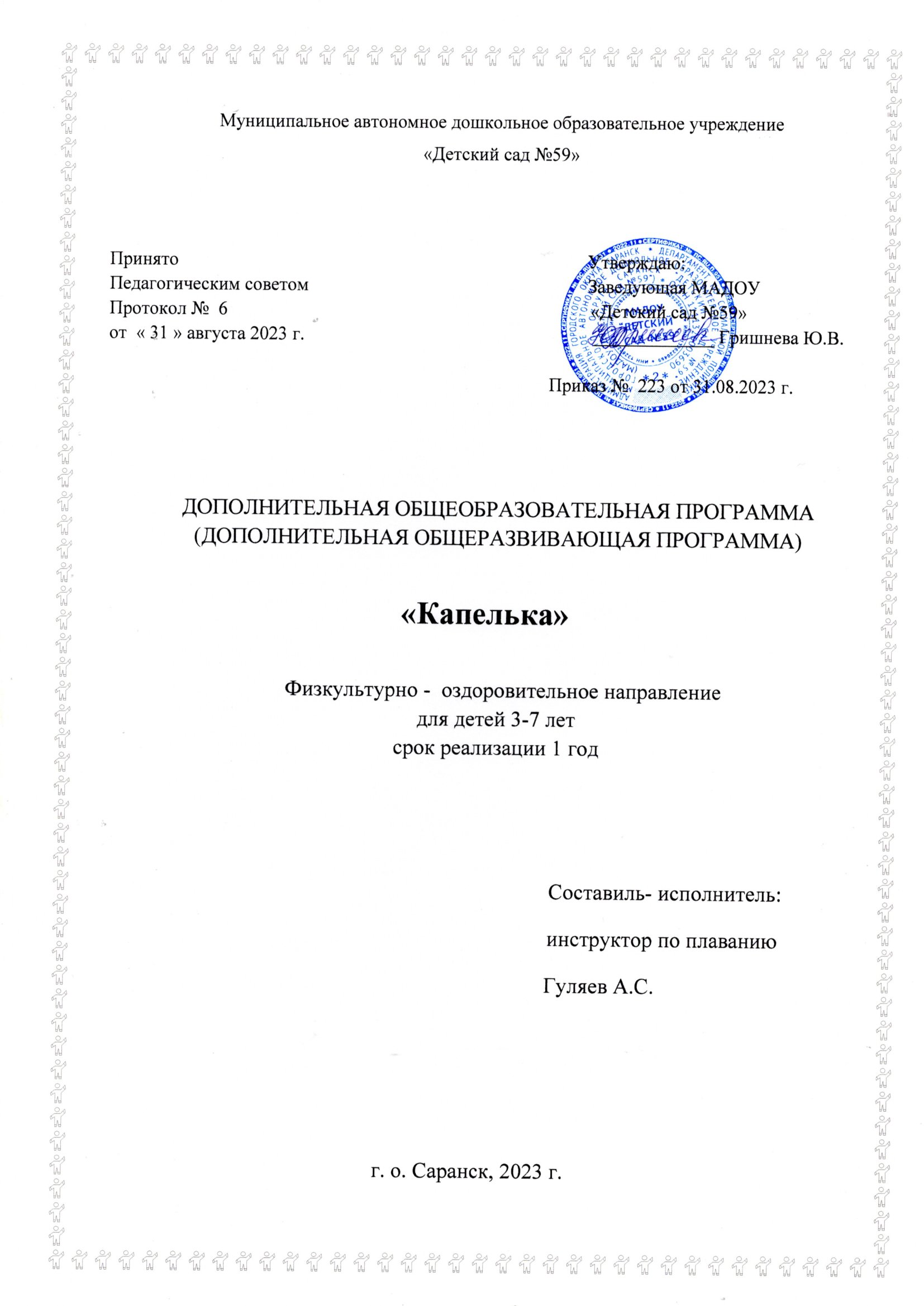                                      СОДЕРЖАНИЕ                                                       ПАСПОРТ ПРОГРАММЫ                                          Пояснительная записка.В концепции дошкольного воспитания решению проблем, связанных с  охраной и укреплением здоровья детей, отводится ведущее место. Сегодня  сохранение и укрепление здоровья детей – одна из главных стратегических  задач развития страны.  Данная адаптированная программа составлена на основе программы  Т.И Осокиной «Обучение детей плаванию в детском саду». В нашем детском саду, на занятиях по плаванию, физкультурно - оздоровительная направленность, является приоритетной. Поэтому главная задача в ДОО – обеспечение  полноценного физического развития детей.  Новизна.Реализуя программу, на начальном этапе было выявлено, что адаптация детей к условиям водной среды проходит намного быстрее, если обучение плаванию, начинается с погружения детей под воду (доставание предметов со дна), а не с упражнений на дыхание, как предлагает в своей программе Осокина Т.И.  Актуальность.Дополнительно к занятиям физической культурой в нашем саду включены занятия по плаванию, которые способствуют оздоровлению, укреплению организма, физическому развитию, закаливанию детей, профилактике плоскостопия и ОРВИ.  Занятия плаванием благотворно влияют на организм ребенка. Плавание  помогает стать здоровым и сильным, ловким и выносливым, а также смелым.  Тело ребёнка находиться в непривычной для него среде, а движения выполняются в горизонтальном положении, все это отличает плавание от всех физических упражнений и оказывает оздоровительное действие на организм детей дошкольного возраста. Цель программы – оздоровление и обучение плаванию детей до школьного возраста, посещающих дошкольную образовательную организацию.  Задачи программы:Оздоровительные: - приобщать ребенка к здоровому образу жизни;  - укреплять здоровье ребенка;  - совершенствовать опорно-двигательный аппарат; - формировать правильную осанку.  Образовательные:  - формировать двигательные умения и навыки;  - формировать знания о здоровом образе жизни;  - формировать знания о способах плавания.  Воспитательные: - воспитывать двигательную культуру;  - воспитывать нравственно волевые качества, такие как смелость, настойчивость, уверенность в себе;  - воспитывать чувство заботы о своем здоровье.  Принципы обучения.- Систематичность - занятия плаванием должны проводиться регулярно, в определенной системе, потому что регулярные занятия плаванием дают больший оздоровительный эффект, чем эпизодические;  - Доступность - физическая нагрузка на занятиях по плаванию должна быть доступна детям дошкольного возраста и соответствовать уровням под готовленности;  - Активность – так как основной формой деятельности дошкольников  является игра, необходимо применять как можно больше игр и игровых упражнений, благодаря использованию которых, процессе обучения плаванию стал разнообразными и интересным для детей;  - Наглядность - для успешного прохождения процесса обучения плаванию, объяснение должно сопровождаться показом упражнений, а также на  занятиях по плаванию необходимо использовать наглядные пособия (рисунки, плакаты игрушки и т.д.); - Последовательность и постепенность - во время обучения детей плаванию простые и легкие упражнения должны предшествовать более сложным и трудным упражнениям, поэтому приступать к ним нужно только после  хорошего освоения, правильного и уверенного выполнения предыдущих  упражнений. Обучение плаванию нужно начинать с освоения воды, чтобы у детей  не было боязни и страха перед ней, и чтобы они чувствовали себя в воде уверенно и свободно. Для этого на занятиях по плаванию нужно использовать  как можно больше игр, забав и развлечений в воде. Такие формы проведения  занятий, повышают интерес к ним. На занятиях по плаванию не стоит использовать только подвижные игры, нужно также применять игровые упражнения, которые позволят ребёнку освоить навыки плавания, проводить игры и эстафеты, в которых есть элементы соревнования. Данная программа входит в вариативную часть, которую формирует образовательное учреждение  как третье занятие по физическому развитию. Эта программа предусмотрена для детей всех возрастных групп ДОО (3-7 лет). Программа включает в себя: для младшего возраста 28 занятий, для  среднего возраста 28 занятий, для старшего возраста 28 занятий и 28 занятий  для подготовительной группы (занятия проводятся 1 раза в неделю). Продолжительность занятия во 2 младшей группе -15 минут, в средней группе - 20 минут, в старшей группе -25 минут, в подготовительной группе - 30 ми нут.  Сроки реализации. Программа рассчитана на 1 год.Форма проведения занятий.На занятиях по плаванию, дети делятся на две подгруппы по 10-12 человек, так как это основная форма проведения занятий в ДОО. Комплектуя  группы для проведения занятий, надо учитывать не только физическую подготовленность детей, но и то, как воспитанники усваивают плавательные  движения (мониторинг).  Структура проведения занятий.Занятие состоит из 3 частей:  - подготовительная часть (обще-развивающие упражнения на суше или  в воде);  - основная часть (специальные и подготовительные упражнения для  обучения плаванию); - заключительная часть (игры и упражнения на внимание).  Прогнозируемый результат:- снижение заболеваемости детей и укрепление организма;  - сформированное эмоциональное отношение ребенка к занятиям по  плаванию;  - сформированный навык подготовительных и специальных упражнений по плаванию;  - сформированный навык плавания кролем на груди и на спине. Формы  подведения итогов реализации программы:  - показ открытых занятий и развлечений для педагогов ДОО;  - показ открытых занятий и развлечений на воде для родителей, дети  которых посещают занятия по плаванию в данном дошкольном учреждении;  - оформление стендов в группах по результатам мониторинга.УЧЕБНО-ТЕМАТИЧЕСКИЙ ПЛАНдля детей 5 - 6 летУЧЕБНО-ТЕМАТИЧЕСКИЙ ПЛАНдля детей 6 -7 лет                            КАЛЕНДАРНО − ТЕМАТИЧЕСКИЙ ПЛАН                                   ДЛЯ ДЕТЕЙ В СТАРШЕЙ ГРППЕ.Задачи обучения плаванию детей старшей группы. Гигиеническое воспитание: учить самостоятельно готовиться к занятию (раздеться, приготовить вещи для душа), самостоятельно мыться под душем (пользоваться мочал кой, мылом), помогать друг другу; после занятия растереть полотенцем тело, высушить волосы, аккуратно одеться. Развитие двигательных умений и навыков: учить свободно передвигаться в во де, использовать все виды ходьбы, бега, прыжков; учить делать руками гребковые движения, (пальцы плотно сжаты), выполнять руками круговые движения вперёд и назад. Погружение: учить свободно погружаться в воду, открывая при этом глаза и рассматривая предметы на дне, погружаться в воду, обхватывая колени и всплывать. Скольжение: учить детей ложиться на воду, задерживая дыхание, скользить на груди и спине. Отрабатывать движения ногами, как при плавании способом «Кроль».  Учить скольжению с доской, работая ногами в стиле «Кроль», держа лицо на поверхности воды, в воде; выполнять скольжение без предметов на груди, с поворотом туловища. Дыхание: учить детей делать полный выдох в воду, делать вдох, приподнимая голову над водой так, чтобы рот был чуть выше поверхности воды; делать выдох через рот и нос, а вдох через рот. Учить выдыхать постепенно носом. Начать обучение дыханию с по воротом головы: лицо в сторону – вдох, лицо в воду – выдох. Развитие и воспитание физических качеств: продолжать развивать силу, быстро ту, выносливость; воспитывать смелость целеустремлённость, выдержку. Правила поведения: учить быть внимательным при выполнении упражнений, не мешать товарищам; не толкаться в воде и не нырять навстречу друг другу; вовремя убирать игрушки и предметы после использования на свое место. Распределение упражнений в порядке усложнения: Упражнения в ходьбе и беге: использовать все виды ходьбы (в т. ч. в виде соревнования), бег с работой рук (делать гребковые движения, пальцы плотно сжаты), бегать спиной вперёд с работой рук круговыми движениями назад. Упражнения в прыжках: «Кто выше?» - выпрыгивание из воды с последующим погружением с головой, руки на поясе; «Кто быстрее?» - прыжки на двух ногах до противоположного борта. Упражнения на погружение под воду и дыхание: «Водолазы» - ныряние с доставанием предметов со дна бассейна, выдох делать в воду; «Насос» - стоя друг против друга и держась за руки, попеременно глубоко погружаться, делая выдох в воду; «Сосчитай пальцы» - дети ныряют, открывают глаза под водой и считают пальцы на руках товарища; «Достань дно руками» - погружение с доставанием дна руками, «Покажи пятки» - погружение с отрыванием ног от дна; «Поплавок» - погрузиться в воду, обхватить руками коле ни, прижать их к груди, оторвать ноги от дна и подождать, пока вода не поднимет тело к поверхности. Упражнения на скольжение: встать лицом к бортику,, отойти на 3-4 шага назад и  постараться допрыгнуть до бортика, вытянув вперёд руки, с минимальным скольжением; «Стрела» - сделать глубокий вдох, одной ногой упереться в бортик, и, оттолкнувшись,  проскользить по поверхности воды, опустив лицо в воду, вытянув прямые руки и ноги (то  же, но лёжа на спине); «Медуза» - ноги и руки на ширине плеч, плавно лечь на воду, опустить лицо в воду, спокойно лежать, расслабив тело; «Звезда» - то же, что и «Медуза»,  только руки и ноги не «висят» в расслабленном виде, а натянуты, как лучики звезды; «Звезда» на спине – то же, только лёжа на спине «Торпеда» - сначала выполнять  упражнение на месте: взяться руками за поручень, лечь на воду, опустив лицо, и работать  ногами, как при плавании способом «Кроль» на груди, затем выполнять то же, не держась  руками за поручень, а вытянув прямые руки в сторону противоположного бор та; «Торпеда» на спине – сначала отработать движения ногами: сесть на дно на глубине 40  см, руки в упоре сзади, приподнять ноги и работать ими, как при плавании способом  «Кроль» на спине, затем выполнять упражнение, лежа на спине с доской в вытянутых над  головой руках, затем без доски; «Винт» - выполняя упражнение «Стрела» перевернуться с  груди на спину и снова на грудь. Игры: «Футбол» («Вратарь»), «Буксир», «Плавающие стрелы», «Дружные ребята», «Вода кипит» («Общее дыхание»), «Медузы», «Рекорд» («Кто выше?», «Кто быстрее?»), «Торпеды», «Поезд в туннель», «Передай предмет под водой», «Водолазы», «Насос», «Спасатели», «Винт». Разминка на суше(занятия 1- 7)  1. Комбинированная ходьба: 1-4 – обычный шаг, 1-4 – шаг в полуприседе (30 с). 2. Бег «покажи пятки» - касаться пятками ягодиц (20 с). 3. Обычная ходьба (20 с). 4. «Я плыву» - наклонив туловище вперёд, имитировать руками движения пловца (6-8 р). 5. И. п.: ноги на ширине плеч, руки перед грудью. Выполнять по 4 рывка руками с поворотом туловища вправо-влево (6 р). 6. Приседание «Поплавок» - и. п.: о. с. 1 – присесть, обхватить руками колени, голову наклонить к ногам, сделать полный вдох, 2- вернуться в и.п. (6 р). 7. И.п.: сидя, руки в упоре сзади. Работать прямыми ногами в стиле «Кроль» (по  10 махов ногами с отдыхом 3 р). 8. И.п.: ноги на ширине плеч, руки за головой. 1-3 – плавный наклон вперёд, вы дох, 4 - вернуться в и.п. – вдох (6 р). 9. Упражнение на дыхание. И.п.: ноги слегка расставлены, руки на поясе. 1 – повернуть голову вправо (влево), сделать вдох ртом; 2 – опустить голову – выдох носом (4-6 р). 10. Ходьба (в душ, бассейн) (занятия 8 – 14) 1. Ходьба с круговыми движениями рук вперѐд и назад, как при плавании спосо бом «Кроль» (по 30 с). 2. Бег с выбрасыванием прямых ног вперёд (20 с). 3. Ходьба обыкновенная (10 с).4. Упражнение на дыхание - и.п.: ноги слегка расставлены, наклонившись к бор тику и держась за него прямыми руками. 1 – повернуть голову вправо (влево) – вдох, 2 – опустить лицо вниз – выдох (5-6 р). 5. «Я плыву» (8-10 махов). 6. «Стрела» - и.п.: о.с. 1- резкий вдох ртом, прямые руки поднять вверх, ноги на  носочки, сильно вытянуться вверх за руками; 2-3-4 – задержать дыхание, не меняя поло жения; 5-6-7-8 – одновременно с плавным выдохом вернуться в и.п.. 7. И.п.: сидя, руки в упоре сзади. Работать прямыми ногами, ступня расслаблена,  как при плавании способом «Кроль» (по 10 махов с отдыхом 3-4 р). 8. Приседание «Поплавок» (6 р). 9. Подпрыгивание с приседанием. И.п.: о.с. 1 – подпрыгнуть высоко вверх, руки поднять вверх, резко вдохнуть ртом; 2 – присесть, опустив руки к полу, выдохнуть одно временно ртом и носом; 3 – вернуться в и.п. 10. Ходьба (в бассейн). (занятия 15 –21) 1. Ходьба – обычная, на носках, с разным положением рук (вверх, за голову, за  спину) (1,5 м). 2. Упражнение на дыхание (см. предыдущий комплекс). 3. Упражнение на развитие внимания и быстроты движений рук. И.п.: о.с. 1 – согнуть левую руку к плечу; 2 – согнуть правую руку к плечу; 3 – поднять левую руку  вверх; 4 – поднять правую руку вверх; 5-8 – в аналогичном порядке вернуться в и.п. (6 р. с  убыстрением темпа). 4. «Я плыву» (10-12 движений). 5. Наклоны туловища вперѐд. И.п.: ноги на ширине плеч, руки опущены. 1 – под нять руки вверх; 2 – наклониться к правой ноге; 3 – наклониться к левой ноге; 4 – вернуться в и.п. (5-6 р). 6. Бег на месте с выбрасыванием вперѐд прямых ног с переходом на ходьбу (30 с). 7. Упражнение на дыхание «Потягивание». 1 - из основной стойки, поднимая  прямые руки вверх и вставая на носочки, потянуться вверх за руками, одновременно делая  глубокий вдох; 2 – вернуться в о.с., делая выдох носом (4-5 р). 8. Ходьба. (занятия 22 – 28) 1. Ходьба обычная и гимнастическим шагом (30 с). 2. Бег с высоким подниманием прямых ног вперѐд и назад (30 с). 3. Ходьба – марш (15 с). 4. «Потягивание» (см предыдущий комплекс). 5. «Я плыву» (10 – 12 движений). 6. «Винт» - и.п.: ноги вместе, руки верх. Повороты на 1800вправо-влево в прыжке  (8 р). 7. Приседание с выпрыгиванием. И.п.: ноги слегка расставлены, руки на поясе. 1  – присесть; 2 – выпрямиться прыжком (6 р). 8. «Торпеда» - и.п.: лежа на животе, руки под подбородком. Движения прямыми  ногами, как при плавании способом «Кроль» (по 10 движений с отдыхом 3 р). 9. Прыжки (ноги скрестно – ноги на ширину плеч) (20 прыжков). 10. Упражнение на дыхание (см комплекс занятий 8-14). 11. Ходьба. ОКТЯБРЬ Занятие 1Задачи: учить детей работать прямыми ногами, как при плавании способом  «Кроль», ложиться на спину на поверхность воды, расслабив тело; продолжать обучать  прыжкам с погружением в воду; воспитывать смелость. Оборудование: тонущие игрушки, пл. доски, мелкие надувные игрушки. 1. Бег вдоль борта в быстром темпе, загребая воду руками (2 круга). 2. Держась прямыми руками за поручень, работать прямыми ногами, как при плавании способом «Кроль» (1 м). 3. «Водолазы» с выдохом в воду (3-4 р). 4. «Кто выше?» (4-5 р). 5. Ходьба приставным шагом вдоль борта (30 с). 6. Держась одной рукой за поручень, лечь на спину, полностью расслабить тело  и попробовать оторвать руку от поручня (3-4 р). 7. Игра «Караси и карпы» (2-3 р). 8. Свободные игры и скольжение с помощью предметов и без них. Занятие 2 Задачи: учить детей ходить, бегать по бассейну, загребая руками воду: вперѐд лицом, вперѐд спиной; закреплять умение погружаться под воду и доставать руками дно;  тренировать в правильном вдохе и выдохе в воду; воспитывать смелость, целеустремлѐнность. Оборудование: шайбы (другие тонущие предметы), пл. доски и игрушки для свободных игр. 1. «Кто быстрее?» - ходьба по бассейну, загребая руками воду, лицом вперѐд и  спиной вперѐд (3-4 м). 2. Игра «Насос» (6-7 р). 3. Бег по бассейну, загребая руками воду, лицом вперѐд и спиной вперѐд (3 м). 4. «Достань жемчуг» - достать со дна шайбу, беря ее рукой (4-5 р). 5. Выпрыгивание из воды с последующим погружением с головой (5-6 р). 6. Игра «Вода кипит» (4-5 р). 7. Свободные игры и скольжение. Занятие 3 Задачи: обучать детей скользить по воде на груди, держа в руках плавательную  доску и без неё, ходить вперѐд в полунаклоне, работая руками в стиле «Кроль», смело открывать в воде глаза; отрабатывать движения прямыми ногами в стиле» Кроль»; продолжить подготовку к выполнению упражнения «Стрела» без предмета; воспитывать смелость. Оборудование: пл. доски, мелкие надувные игрушки, тонущие игрушки. 1. Ходьба попрёк бассейна в полуприседе с работой рук, как при плавании способом «Кроль», затем та же ходьба вдоль борта друг за другом (3 м). 2. С доской или игрушкой скользить попрёк бассейна, пытаясь при скольжении  опустить лицо в воду (34 р). 3. Игровое упражнение «Посмотри на друга» - держась за руки парами, присесть  в воду и посмотреть друг на друга (5-6 р). 4. Стоя спиной к борту и держась руками за поручень, лечь на воду и работать  прямыми ногами в стиле «кроль» на спине (1-2 м). 5. Стоя на расстоянии 3-5 шагов от борта, оттолкнуться ногами и скользнуть к  борту по поверхности воды, вытянув вперѐд руки, без поддержки (3-4 р). 6. Игра «Водолазы» (3-4 м). 7. Свободные игры и плавание доступным способом с предметами и без них.Занятие 4 Задачи: обучать детей погружаться в воду, обхватывать руками колени и всплывать; продолжать обучение ходьбе с вытянутыми над головой руками и погруженным в  воду лицом; воспитывать решительность. Оборудование: полые гимнастические палки, игрушки и предметы для свободных  игр и упражнений. 1. Прыжки вдоль борта приставными шагами (1-2 м). 2. Ходьба по бассейну с вытянутыми над головой руками и погруженным в воду  лицом (2-3 м). 3. «Кто быстрее?» - бег по бассейну, загребая руками воду (2-3 м). 4. Игровое упражнение «Поплавок» (2-3 р). 5. Держась руками за поручень, работать прямыми ногами в стиле «Кроль» на  груди и на спине (по 1 м. 2 раза). 6. Игра «Буксир» (3-4 р). 7. Держась руками за поручень, сделать глубокий вдох, опустить лицо в воду – полный выдох (6-7 р). 8. Свободные игры и упражнения. НОЯБРЬ Занятие 5 Задачи: продолжать обучать скольжению на груди без предмета; обучать ложиться  на воду, раскинув руки и ноги, расслабив тело – на груди и на спине; тренировать в выполнении упражнения «Поплавок»; воспитывать смелость. Оборудование: обруч, игрушки и предметы для свободных игр и упражнений. 1. Ходьба по бассейну с работой рук в стиле «Кроль» (2-3 м). 2. «Насос» (по 5-6 погружений). 3. Игра «Медузы» (2 м). 4. «Стрела» (5 р). 5. Игра «Поезд в туннель» 2 вариант – скольжение «стрелой» на груди в обруч,  поставленный вертикально (5-6 р). 6. Игра «Покажи пятки» (1-2 м). 7. Свободные игры и упражнения. Занятие 6 Задачи: учить детей лежать на воде лицом вниз, лицом вверх; закреплять умение  скользить во поверхности воды 2-3 метра без помощи доски, согласовывая свои действия  с действиями товарищей; воспитывать смелость, дисциплинированность. Оборудование: игрушки и предметы для свободных игр и упражнений. 1. «Зайки на лужайке» - прыжки до противоположного борта на двух ногах, руки  над головой (изображаем ушки зайца) (2-3 р). 2. Игра «Покажи пятки» (6-7 р). 3. «Медуза» на груди и на спине (по 3-4 р). 4. «Насос» (по 5-6 погружений). 5. «Стрела» (3-4 р). 6. Игра «Плавучие стрелы» - дети, построившись в шеренгу у борта, скользят к  противоположному, начиная скольжение по сигналу (5 р). 7. Свободные игры и упражнения.Занятие 7 Задачи: учить детей погружаться в воду головой вниз с продвижением вперѐд; закреплять умение лежать на воде и скользить без помощи доски; вызывать желание  научиться плавать. Оборудование: резиновые мячи, игрушки и предметы для свободных игр и упражнений. 1. Ходьба по бассейну, наклонившись вперѐд и работая руками в стиле «Кроль»  (2 м). 2. Игровое упражнение «Дельфины» - погружение под воду головой вниз, продвигаясь вперѐд после отталкивания ногами, одновременно делая выдох (5-7 р). 3. Игра «Медузы» (2 м). 4. Игра «Плавучие стрелы» (5-6 р). 5. Игра «Вратарь» (2-3 м). 6. Игра «Покажи пятки» (3-4 р). 7. Свободные игры и упражнения. Занятие 8 Задачи: учить прыгать в воду с небольшой высоты; закреплять умение скользить на  груди без помощи предметов, вытянув руки над головой и вытянув руки вдоль туловища;  продолжить обучать правильно работать ногами в стиле «Кроль»; упражнять в выполнении выдоха в воду; воспитывать смелость, организованность. Оборудование: игрушки и предметы для свободных игр и упражнений. 1. Вход в воду прыжком. 2. Прыжки вдоль борта с продвижением вперѐд приставными шагами (2-3 м). 3. «Торпеда» на месте – держась прямыми руками за поручень, вытянуться на поверхности воды, опустить лицо в воду и работать прямыми ногами, как при плавании способом «Кроль» (4-5 р). 4. «Стрела» - а) вытянув руки над головой, б) вытянув руки вдоль туловища (по 5  р). 5. «Насос» (усложнение – приседаем так, чтобы голова полностью скрылась под  водой, и делаем при этом выдох в воду) (по 5 погружений). 6. Игра «Караси и щука» (роль щуки выполняет педагог) (3-4 м). 7. Свободные игры с игрушками. ДЕКАБРЬ Занятие 9 Задачи: учить нырять с продвижением вперѐд под водой; учить прыгать в воду с  высоты; продолжить обучение скольжению на груди и на спине с вытянутыми и прижатыми к туловищу руками; воспитывать смелость, решительность. Оборудование: пл. доски, мячи, игрушки и предметы для свободных игр и упражнений. 1. Вход в воду прыжком. 2. Бег по бассейну, загребая руками воду (2 м). 3. Держась руками за поручень, вытянуться на воде на груди, сделать вдох, опустить лицо в воду – выдох, повернуть лицо в сторону, так, чтобы рот оказался над водой - вдохнуть, лицо в воду – выдох и т.д. (8 р).4. Игра «Весѐлые дельфины» - то же что и игровое упражнение, только действо вать по сигналу и, вынырнув, выполнять задание педагога (например, отбить мяч, или  нырнуть парой, взявшись за руки). 5. «Стрелы» - руки прижаты к туловищу (6-7 р). 6. «Стрелы» на спине с помощью пл. доски или игрушки (2-3 м). 7. «Торпеда» - выполнять упражнение, держась за плавательную доску: а) на  груди, б) на спине (по 2 м). 8. «Поплавок» (3-4 р) 9. Свободные игры и упражнения. Занятие 10 Задачи: учить скользить на груди и на спине с прижатыми к туловищу руками; закреплять умение погружаться под воду с задержкой дыхания и всплывать, умение работать ногами в стиле «Кроль» на груди и спине; воспитывать упорство, настойчивость при  выполнении упражнений. Оборудование: пл. доски, мелкие надувные игрушки, игрушки и предметы для свободных игр и упражнений. 1. Скольжение на груди, затем на спине, руки прижаты к туловищу (по 4-5 р). 2. Скольжение на спине с игрушкой или доской в вытянутых над головой руках (3-4 р). 3. «Торпеда» на месте с выдохом в воду (1 м). 4. «Торпеда» на месте на спине (1 м). 5. «Насос» (по 6-7 погружений с выдохом). 6. «Поплавок» (3 р). 7. Игра «Караси и щука» (усложнение: караси от щуки не убегают, а уплывают  «стрелой») 3-4 м. 8. Свободные игры и упражнения. Занятие 11 Задачи: обучать детей скольжению на спине; продолжать обучение согласованной  работе рук и дыханию в стиле «Кроль»; воспитывать настойчивость. Оборудование: пл. доски, мелкие надувные игрушки, игрушки и предметы для  свободных игр и упражнений. 1. Ходьба по бассейну с работой рук в стиле «Кроль» (1 м). 2. Держась за игрушку или доску, свободно лечь на спину на поверхность воды  (3-4 р). 3. Из положения лежа на спине, придерживаясь руками за плавающий предмет,  попробовать работать ногами в стиле «Кроль» (3-4 м). 4. «Стрела» на груди и спине (по 5-6 р). 5. Ходьба оп бассейну спиной вперѐд с работой руками в стиле «Кроль» (2 м). 6. «Насос» (по 5-6 погружений с выдохом в воду). 7. Игра в кругу «Охотники и утки» (3-4 м). 8. Свободные игры и упражнения с игрушками. Занятие 12Задачи: продолжать обучение скольжению на груди и спине; закреплять умение  работать ногами в стиле «Кроль» на груди и спине; воспитывать смелость, настойчивость. Оборудование: пл. доски, мелкие надувные игрушки, игрушки и предметы для  свободных игр и упражнений. 1. Бег по бассейну с работой рук лицом вперѐд и спиной вперѐд (3-4 м). 2. «Торпеда» на месте с выдохом в воду (6-7 раз). 3. «Стрела» на груди (6-7 р). 4. «Стрела» на спине (6-7 р). 5. Держась руками за поручень, работать ногами в стиле «Кроль» без погружения  лица в воду на груди и на спине (по 2 м). 6. Игра «Водолазы» (3-4 м). 7. Игра «Пятнашки с поплавком» (2-3 м). 8. Свободные игры и упражнения. ЯНВАРЬ Занятие 13 Задачи: совершенствовать умение скользить по воде с различным положением рук;  обучать скользить с вращением туловища; закреплять умение делать выдох в воду; воспитывать смелость, решительность. Оборудование: пл. доски, мелкие надувные игрушки, игрушки и предметы для  свободных игр и упражнений. 1. «Стрела»: а) вытянув руки над головой, б) прижав руки к туловищу, в) вытянув  одну руку над головой, другую прижав к туловищу (по 3 раза каждым способом). 2. Бег по бассейну, работая руками в стиле «Кроль» (2-3 м). 3. «Торпеда» на месте с выдохом в воду (2-3 м). 4. Скольжение на груди с доской или без неё, работая ногами (2-3 м). 5. Игровое упражнение «Винт» (без обруча) (5 раз). 6. Игра «Морской бой» (3-4 м). 7. Свободные игры и упражнения. Занятие 14 Задачи: продолжать обучение скольжению на груди и на спине, ходьбе в полуна клоне с работой рук в стиле «Кроль»; совершенствовать навык погружения в воду с голо вой с выдохом; воспитывать настойчивость. Оборудование: большая игрушка щука (тонущая), пл. доски, мелкие надувные игрушки, игрушки и предметы для свободных игр и упражнений. 1. Ходьба по бассейну, выполняя гребковые движения руками (2-3 м). 2. «Медуза» на груди и спине (по 3-4 р). 3. Прыжок вверх – вдох, погружение под воду – выдох (7-8 р). 4. «Стрела» на груди (6 раз) 5. «Стрела» на спине с поддержкой (по необходимости) (6 раз). 6. Игра «Передай предмет под водой» (2-3 р). 7. Игра «Покажи пятки» (1-2 м). 8. Свободные игры на воде. Занятие 15Задачи: продолжать обучение скольжению по поверхности воды с вращением туловища; совершенствовать умение лежать на воде на груди, на спине; воспитывать выносливость. Оборудование: тонущие игрушки и предметы, пл. доски, мелкие надувные игрушки, игрушки и предметы для свободных игр и упражнений. 1. Ходьба по бассейну в полунаклоне, опустив лицо в воду, выполняя гребковые  движения руками (2-3 м0. 2. Упражнение «Винт» (6-7 р). 3. «Медуза» на груди и на спине (по 5 раз). 4. Упражнение на дыхание: подпрыгнуть – вдох, погрузиться в воду с головой – выдох (6-7 р). 5. «Стрела» на груди, на спине (по 5 раз). 6. Игра «Водолазы» (4-5 м). 7. Свободные игры и упражнения. Занятие 16 Задачи: обучать детей скольжению на груди и спине с доской в руках, работая ногами в стиле» Кроль»; совершенствовать умение скользить с вращением туловища, задерживать дыхание под водой; воспитывать смелость. Оборудование: мал, резиновый мяч, гимнастические палки, пл. доски, мелкие  надувные игрушки, игрушки и предметы для свободных игр и упражнений.   1. Прыжок с бортика в воду 2. «Торпеда» на груди (4-5 р). 3. «Кто вперѐд?» - бег по бассейну лицом вперѐд и спиной вперѐд (2 м). 4. Игра «Передай мяч под водой» (2 р). 5. Игра «Вода кипит» (4-5 р). 6. Игровое упражнение «Винт» (4-5 р). 7. Игра «Буксир» (2-3 р). 8. Свободные игры и упражнения ФЕВРАЛЬ Занятие 17 Задачи: обучать детей прыжкам под воду с погружением и продвижением вперѐд,  закреплять умение скользить на груди и спине, держась за доску и без неѐ. Оборудование: два обруча, пл. доски, мелкие надувные игрушки, игрушки и пред меты для свободных игр и упражнений. 1. Прыжки на двух ногах до противоположного борта лицом вперѐд и спиной  вперѐд (по 2 р). 2. Игра «Весѐлые дельфины» - ныряние под воду с продвижением вперѐд (3-4 р). 3. «Медуза» на груди и на спине (по 2-3 р). 4. «Торпеда» на груди (3-4 р). 5. Игра «Вода кипит» _4-5 р). 6. Игра «Винт» - проплывание «стрелой» с поворотом туловища через вертикаль но стоящие обручи (4-5 р). 7. Игры с игрушками, свободное скольжение, плавание доступным способом. Занятие 18Задачи: обучать детей прыжкам с погружением под воду и продвижением вперед; закреплять умение скользить на груди и на спине без предметов, работая ногами в стиле  «Кроль»; совершенствовать умение делать выдох в воду; воспитывать смелость, решительность. Оборудование: пл. доски, мелкие надувные игрушки, игрушки и предметы для  свободных игр и упражнений. 1. Прыжки вдоль борта бассейна друг за другом приставными шагами (1-2 м). 2. «Пузыри» - упражнение на дыхание с усложнением: присев под воду, сосчитать про себя до 5, только затем сделать выдох (4-5 р). 3. «Стрела» на груди (4-5 р). 4. «Стрела» на спине (4-5 р). 5. Игра «Весѐлые дельфины» (3-4 м). 6. Игра «Морской бой» 2 вариант: по сигналу педагога дети плывут «торпедой»  навстречу друг другу, встретившись руками под водой, вместе шумно, с брызгами выныривают – торпеды взорвались (3-4 р). 7. Игры с игрушками, упражнения по желанию. Занятие 19 Задачи: совершенствовать умение скользить на груди и спине, работая ногами; закреплять умение работать руками и дышать, как при плавании способом «Кроль» на груди; воспитывать настойчивость. Оборудование: обруч, пл. доски, мелкие надувные игрушки, игрушки и предметы  для свободных игр и упражнений. 1. Ходьба по бассейну в полунаклоне, работая руками в стиле «Кроль» (2-3 м). 2. «Торпеда» на месте с выдохом в воду и вдохом, повернув лицо в сторону так,  чтобы рот оказался над поверхностью воды (2-3 м). 3. Игра «Покажи пятки» (3-4 р). 4. «Стрела» на груди и на спине (по 3-4 р). 5. «Торпеда» на груди (3-4 р). 6. Упражнение «Винт» (6-7 р). 7. Игра «Дружные ребята» (2-3 р). 8. Самостоятельные игры и упражнения. Занятие 20 Задачи: закреплять умение работать руками и ногами, как при плавании способом  «Кроль»; совершенствовать умение скользить по воде с поворотом туловища; воспитывать смелость. Оборудование: обруч, мелкие тонущие игрушки и предметы, игрушки и предметы  для свободных игр и упражнений. 1. Вход в воду прыжком с борта. 2. «Торпеда» на месте на груди и на спине (2-3 м). 3. Игра «Достань клад» (3-4 р). 4. «Торпеда» на груди и на спине (по 2-3 р). 5. «Винт» (6-7 р). 6. Игра «Рыба и сеть» (2-3 р). 7. Свободные игры и упражнения. МАРТЗанятие 21 Задачи: совершенствовать умение скользить по поверхности воды, закреплять  навык погружения в воду с задержкой дыхания; воспитывать решительность, упорство в  достижении цели. Оборудование: мелкие тонущие игрушки и предметы, пл. доски, мелкие надувные  игрушки, игрушки и предметы для свободных игр и упражнений. 1. Ходьба по бассейну (вода до плеч), работая руками в стиле «кроль» лицом вперѐд и спиной вперѐд (3-4 м). 2. «Стрела» на груди и на спине (по 3-4 р). 3. «Торпеда» на груди и на спине (по 5-6 р). 4. Игра «Хоровод» (усложнение: погрузившись в воду, сосчитать до 5, затем вы нырнуть) (4-5 р). 5. Игра «Водолазы» (3-4 м). 6. Свободные упражнения и игры с игрушками. Занятие 22 Задачи: закреплять навык скольжения по поверхности воды; совершенствовать  умение работать ногами, как при плавании способом «Кроль» на груди и на спине, воспитывать смелость. Оборудование: пл. доски, мелкие надувные игрушки, игрушки и предметы для  свободных игр и упражнений. 1. Бег по бассейну, загребая воду руками, лицом вперѐд и спиной вперѐд (3-4 м). 2. «Торпеда» на месте на груди и на спине (по 6 р). 3. «Медуза» на груди и на спине (по 3 р). 4. «Насос» (по 6-8 погружений). 5. Игра «Чья торпеда лучше» - скользить вдоль бассейна – кто дальше) (2-3 р). 6. Игра «Весѐлые дельфины» (3-4 м). 7. Свободные упражнения и игры с надувными игрушками. Занятие 23 Задачи: закреплять навык скольжения по поверхности воды на скорость; совершенствовать умение скользить, работая ногами, как при плавании способом «Кроль» на  груди и на спине; воспитывать смелость и настойчивость. Оборудование: игрушки и предметы для свободных игр и упражнений.     1. Передвижение попрёк бассейна произвольными прыжками «Кто вперѐд?» (2-3  м).        2. Игра «Покажи пятки» (5-6 р).        3. «Стрела» на груди и на спине (по 6-8 р). 4. Игра «Плавучие стрелы» - дети скользят по воде, начиная движение по сигналу  педагога в за данном направлении (2-3 м).        5. «Торпеда» - прижав руки к туловищу, активно работать ногами (3-4 м).        6. Игра «Дружные ребята» (2-3 р).        7. Свободные упражнения и игры с игрушками по желанию. Занятие 24 Задачи: совершенствовать навык скольжения по воде; закреплять умение работать  руками и дышать, как при плавании способом «Кроль» на груди; воспитывать решительность.Оборудование: тонущие игрушки и предметы, игрушки и предметы для свободных  игр и упражнений. 1. «Лошадки» в парах на скорость (1-2 м). 2. «Торпеда на груди и на спине (по 6-7 р). 3. «Морская звезда» на груди и на спине (по 4-5 р). 4. Игра «Водолазы» (4-5 м). 5. «Торпеда» на месте, дыша, как при плавании сп. «Кроль» на груди (2-3 м). 6. Погрузившись в воду по плечи, ходить по бассейну и выполнять гребковые  движения, как при плавании сп. «Кроль» (2-3 м) 7. Игра «Я плыву» - пытаться плыть способом «Кроль» в упрощённом варианте – без согласования работы рук и ног (4-5 м). 8. Свободные игры с игрушками и плавание доступным способом. АПРЕЛЬ Занятие 25 Задачи: продолжать совершенствовать навык скольжения по воде; закреплять  навык погружения в воду с задержкой дыхания; воспитывать смелость. Оборудование: обручи, игрушка-оса на палке, игрушки и предметы для свободных  игр и упражнений. 1. Прыжки около бортика «Кто выше?» (1 м). 2. Прыжки с погружением «Кто ниже?» (при погружении делать выдох) (1 м). 3. «Нырни в обруч» - закрепление навыка ныряния в воду и выныривания в определённом месте (по 4-5 р). 4. Упражнение «Чья стрела лучше?» - скольжение на груди и на спине – оценку  выполнения упражнения дают сами дети (по 2 попытки). 5. «Торпеда» на груди и на спине с различным положением рук (по 2 р в каждом  положении). 6. Игра «Оса» (2-3 м). 7. Свободное плавание и игры. Занятие 26 Задачи: совершенствовать навык скольжения по воде; учить выполнять гребковые  движения руками в горизонтальном положении тела на воде; закреплять навык погружения в воду с задержкой дыхания и медленным выдохом в воду; воспитывать смелость,  решительность. Оборудование: игрушки и предметы для свободных игр и упражнений. 1. Прыжки около бортика с погружением и выдохом в воду (1-2 м0. 2. Ходьба по бассейну в полунаклоне, опустив лицо в воду и выполняя гребковые  движения руками в медленном темпе (2-3 м). 3. «Стрела» на груди и на спине (по 4-5 р). 4. «Торпеда» на груди и на спине (4-5 р). 5. Скользить по воде, вытянув одну руку над головой, другую прижав к туловищу  (4-5 р). 6. Скользить на груди по воде, медленно выполняя движения руками в стиле  «Кроль» (304 м). 7. Игры с игрушками, произвольное плавание.Занятие 27 Задачи: продолжать совершенствовать навык скольжения по воде; закреплять  навык погружения в воду с задержкой дыхания; воспитывать смелость. Оборудование: тонущие игрушки и предметы, пл. доски, мелкие надувные игрушки, игрушки и предметы для свободных игр и упражнений. 1. Прыжок в воду с борта с погружением с головой. 2. «Чья стрела лучше?» на груди и на спине (по 5-6 раз, оценивает педагог). 3. «Торпеда» на груди и на спине с различным положением рук (8-9 р). 4. Игра «Водолазы» (3-4 м). 5. Игра «Я плыву» - произвольный стиль (3-4 м). 6. Свободные игры с плавающими и тонущими игрушками Занятие 28 Задачи: закреплять навыки скольжения по воде на груди и спине, погружения в воду с выдохом и открытыми глазами; продолжить обучение работать руками в стиле  «Кроль»; воспитывать настойчивость; вызывать желание научиться плавать. Оборудование: мал. резиновый мяч, пл. доски, мелкие надувные игрушки, игрушки и предметы для свободных игр и упражнений. 1. Бег по бассейну, загребая воду на скорость (2 м). 2. Игра «Передай мяч под водой» (3 р). 3. «Торпеда» на груди и спине с различным положением рук (6-8 р). 4. При выполнении упражнения «Стрела» медленно выполнять гребковые движения в стиле «Кроль» (3-4 р). 5. Игра с погружением по желанию детей (4-5 м). 6. Свободные игры с игрушками, плавание в произвольном стиле.КАЛЕНДАРНО-ТЕМАТИЧЕСКИЙ ПЛАН ДЛЯ ПОДГОТОВИТЕЛЬНОЙ ГРУППЫ.Задачи обучения плаванию детей подготовительной к школе группы. Гигиеническое воспитание: продолжать учить чётко выполнять все правила личной гигиены: принимать душ перед занятием – мыть тело быстро и тщательно, пользуясь  мочалкой и мылом, после занятия растираться полотенцем, быстро одеваться, высушивать  волосы. Развитие двигательных умений и навыков: продолжать учить свободно передвигаться в воде, сочетая разновидности ходьбы, бега, прыжков, усложняя их, увеличивая  нагрузку. Учить скользить по воде без помощи ног на спине и на груди с задержкой дыхания,  с работой ног на груди и на спине; учить скользить на груди и на спине, вытянув одну руку над головой, другую прижав к туловищу, обе руки прижав к туловищу, обе руки вытянув над головой; учить скользить на спине, вытянув руки над головой и из этого положения переворачиваться на грудь. Учить согласованно работать руками и ногами, плавать с задержкой дыхания; учить плавать способом «Кроль» на груди и спине, отрабатывать ритмичное дыхание при плавании на груди: короткий энергичный вдох, повернув лицо в сторону и приподняв над поверхностью воды, и более длительный полный выдох. Воспитание физических качеств: развивать силу, выносливость, ловкость; воспитывать смелость, настойчивость, решительность. Распределение видов упражнений (в порядке усложнения): Передвижение в воде: все виды ходьбы, бега, прыжков с введением элементов соревнования. Скольжение: на груди и на спине, вытянув тело (упражнение «Стрела»); скольжение на груди – одна рука вытянута над головой, другая прижата к туловищу, обе руки вы тянуты над головой; скольжение на спине, аналогично скольжению на груди; переворот во время скольжения с груди на спину и наоборот, вправо и влево. Отработка дыхания: ходьба по бассейну в наклонном положении, работая руками и  выдыхая в воду; держась за поручень руками, работать ногами, как при плавании способом «Кроль» на груди, опуская при этом лицо в воду и делая медленный полный выдох и  поднимая его над водой – вдох; держась прямыми руками за поручень, работать ногами,  как при плавании способом «Кроль» на груди, при этом держа голову в воде и для вдоха  поворачивая ее вправо (влево); держась одной рукой за поручень, прижав другую к туловищу, голову для вдоха поворачивать в сторону прижатой руки, затем поменять положение рук.Выполнение вдоха и выдоха с различным положением рук: одна рука вытянута над  головой, другая прижата к туловищу, обе руки прижаты к туловищу, ноги работают, как  при плавании способом «Кроль» на груди. Выполнение вдоха и выдоха при скольжении на спине с различным положением  рук (аналогично скольжению на груди), ноги при этом работают в стиле «Кроль». Скольжение на груди с задержкой дыхания: одна рука вытянута над головой, другая выполняет гребковые движения; скольжение на груди с выполнением вдоха-выдоха,  работая одной рукой и ногам в стиле «Кроль». Плавание: ходьба с наклоном вперѐд, правя (левая) рука на колене, левая (правая)  над головой, сделать вдох, опустить голову в воду и сделать выдох, одновременно происходит смена рук гребковыми движениями. Скольжение на спине, руки прижаты к туловищу, затем, подняв их вверх, опустить  на уровне плеч в воду и выполнить гребок; то же с работой ног. Плавание способом «Кроль» на груди с задержкой дыхания, плавание способом  «Кроль» на груди, ритмично дыша; плавание способом» Кроль» на спине, ритмично дыша. Игры и игровые упражнения: «Насос», «Буксир», «Перестрелка», «Плавучие  стрелы», «Большая морская звезда», «Тюльпан», «Неваляшка», «С письмом вплавь»,  «Торпеды», «Водолазы», «Ручеёк», «Лабиринты» (большая часть игр проводится с эле ментами соревнования). Разминка на суше (занятия 1 – 7) 1. Ходьба, бег по массажному коврику (по 30 с). 2. «Мельница» - круговые движения прямых рук 1-4 – вперѐд, 5-8 – назад (4 р). 3. «Я плыву» - имитация руками движений пловца способом «Кроль» на груди и  на спине (по 6-8 р). 4. Наклоны назад. И.п.: стоя на коленях, руки опущены. 1 – правой рукой обхватить себя по поясу сзади, прогнуться назад, левую руку вытянуть за голову; 2,3 – задер жаться в этом положении, глядя на потолок; 4 – вернуться в и.п. (выполнить 4-6 раз, меняя  руки). 5. «Стрела». И.п.: лежа на животе, руки вытянуты вперѐд. 1-4 – задержать дыхание;  5-7 – выдохнуть; 8 – вдохнуть (4-5 р). 6. «Торпеда». И.п.: лежа на животе, руки вытянуты вперѐд. Работать прямыми ногами, имитируя движения пловца способом «Кроль» (1-2 м). 7. Упражнение на дыхание. И.п.: ноги в о.с., руки на поясе. 1 –вдох ртом, 2-4 – выдох носом (4 р). 8. Произвольные прыжки (30 с). (занятия 8-14) 1. Ходьба по массажному коврику (30 с). 2. «Озорные малыши» - бег с подскоками (30-40 с). 3. «Плывём способом «Кроль».И.п.: стоя боком к бортику, держась за него одной  рукой, в полунаклоне. 1 – вдохнуть ртом, повернув голову вправо (влево); 2,3,4 – круго вые движения правой (левой) рукой, опустив голову «в воду». Темп медленный. (по 3-4  раза каждой рукой). 4. «Торпеда» на спине. И.п.: лежа на спине, руки вдоль туловища. Энергично ра ботать ногами, как при плавании способом «Кроль» на спине (30-40 с). 5. «Торпеда» на груди. И.п.: лежа на животе, руки вытянуты вперѐд. Энергично  работать ногами в стиле «Кроль» (30-40 с).6. «Плавающая медуза». И.п.: стоя на коленях, руки в упоре. 1 – наклонить голову, одновременно стараясь коснуться колена, подтягивая согнутую ногу к голове, 2,3 – выпрямить голову, ногу поставить на колено, носок оттянуть; 4-5-6 – то же другой ногой  (6 раз в медленном темпе). 7. Прыжки «Озорные лягушата» - прыжки с ноги на ногу, высоко поднимая со гнутые в коленях ноги, руки согнуты в локтях, подняты вверх, пальцы максимально раз двинуты (30 с). 8. Упражнение на дыхание (см. предыдущий комплекс). (занятия 15 – 21) 1. Ходьба по массажному коврику (30 с). 2. «Лошадки» - бег с высоким подниманием колен (30 с). 3. «Насос». И.п.: стоя парами лицом друг к другу, держась за руки. Дети пооче рѐдно приседают на корточки, делая при этом выдох (10 р). 4. «Торпеда» на спине (см. предыдущий комплекс). 5. «Плывѐм способом «Кроль» (см. предыдущий комплекс). 6. «Поплавок». И.п.: о.с. 1 – присесть, обхватив руками колени и глубоко вдохнув  ртом, голову опустить вниз; 2,3 – задержать дыхание; 4,5 – выдох «в воду»; 6 – вернуться  в и.п. (4-5 р). 7. Прыжки с произвольной постановкой ног (30 с). 8. Упражнение на дыхание (4 р). (занятия 22 – 28) 1. Ходьба по массажному коврику с высоким подниманием коленей (30 с). 2. Бег, доставая пятками ягодицы (40 с). 3. Упражнение на дыхание (3 р). 4. «Пловцы». И.п.: ноги на ширине плеч, туловище слегка наклонено вперѐд,  взгляд направлен в пол. Энергично имитировать руками движения пловца способом  «Кроль» (1 м). 5. «Насос» (см. предыдущий комплекс). 6. «Винт». И.п. – о.с. 1 – подпрыгнуть вверх, одновременно выполняя поворот  вправо на 180-3600, 2 – отдых, 3 – прыжок с поворотом влево, 4 – отдых (по 4-5 раз в каждую сторону). 7. «Торпеда» на спине (1 м). 8. Упражнение на дыхание (5 р). ОКТЯБРЬ Занятие 1 Задачи: закреплять полученные в старшей группе навыки, обращать внимание на четкое, сбалансированное выполнение упражнений; воспитывать настойчивость в достижении цели. Оборудование: тонущий мяч, игрушки и предметы для свободных игр и упражнений. 1. Прыжок в воду с борта. 2. Ходьба по бассейну в разных вариантах (3-4 вида). 3. Прыжки около бортика «Кто выше?» с погружением (6-8 р). 4. Игра «Вода кипит» - при выдохе считать про себя до 5 (4-5 р). 5. Игра «Футбол» - использовать тонущий мяч (2-3 м). 6. Игра «Море волнуется» (фигуры «поплавок», «морская звезда», «медуза») 3-4  р. 7. Свободные игры с игрушками и плавание доступным способом.Занятие 2 Задачи: отрабатывать движения руками, как при плавании способом «Кроль»,  учить выполнять упражнения в ускоренном темпе; развивать силу, выносливость; воспитывать смелость. Оборудование: игрушки и предметы для свободных игр и упражнений. 1. Прыжок в воду с борта. 2. Ходьба вдоль борта приставными шагами в ускоренном темпе (2 круга). 3. В полу наклоне, касаясь подбородком воды, выполнять гребковые движения  руками вперѐд и назад (по 8-10 р). 4. Игра «Футбол» (5 м). 5. Упражнение «Стрела» (6 р). 6. Игра «Караси и карпы» (4-5 м). 7. Свободные игры с игрушками и упражнения с плавательными досками. Занятие 3 Задачи: совершенствовать выполнение упражнений «Поплавок», «Медуза»; закреплять навыки поведения в бассейне. Оборудование: надувные игрушки, игрушки и предметы для свободных игр и  упражнений. 1. Прыжок в воду с борта. 2. Ходьба по бассейну, работая руками в стиле «Кроль» (1-2 м). 3. Игра «Вода кипит» - при выдохе сосчитать до 5 (4-5 р). 4. «Поплавок» (5-6 р). 5. «Торпеда» на месте (1-2 м). 6. Игра «Покажи пятки» (6-8 р). 7. Игра «Насос» (по 4-5 погружений). 8. Свободные игры с надувными и плавающими игрушками и произвольное плавание. Занятие 4 Задачи: учить детей задерживать дыхание на длительное время (до 10 сек), выполнять упражнения «Поплавок» и «Медуза» без промедления по сигналу педагога; совершенствовать гребковые движения руками; воспитывать выдержку. Оборудование: мал, резиновый мяч, игрушки и предметы для свободных игр и  упражнений. 1. Бег вдоль борта, энергично работая руками в стиле «Кроль» (2 м). 2. Игра «Покажи пятки» (5-6 р). 3. Игра «Посмотри на друга» - стоя в парах или в кругу, присесть под воду по  сигналу педагога, смотреть друг на друга, считая про себя до 5, встать (2-3 р). 4. «Насос» (по 5-6 погружений с выдохом). 5. «Поплавок (4-6 р). 6. «Медуза» (4-6 р). 7. Игра «Передай мяч» (2 р). 8. Свободные игры и плавание. НОЯБРЬЗанятие 5 Задачи: закреплять умение делать глубокий вдох и полный медленный выдох в воду, лежать на поверхности воды на спине, полностью расслабив тело; научить пользоваться очками для плавания; обращать внимание на качество выполнения упражнений; воспитывать дисциплинированность. Оборудование: тонущие игрушки, очки для плавания, игрушки и предметы для  свободных игр и упражнений. 1. Прыжки вдоль борта приставным шагом (1-2 м). 2. «Пузыри» - при выдохе постараться сосчитать до 10 (2-3 р). 3. «Морская звезда» на груди и на спине (по 4-5 р). 4. «Поплавок» (4 р). 5. Игра «Водолазы» (4-5 м). 6. Игровое упражнение «Винт» (5 р). 7. Самостоятельные игры и плавание. Занятие 6 Задачи: упражнять детей в нырянии, скольжении, учить ходить по воде в положении полуприседа, опустив лицо в воду и работая руками в стиле «Кроль»; закреплять правила поведения в бассейне. Оборудование: очки для плавания, игрушки и предметы для свободных игр и  упражнений. 1. «Лошадки» в парах (1 м). 2. Ходьба по бассейну в положении полуприседа, опустив лицо в воду и работая  рукам в стиле «Кроль» (3-4 м). 3. «Стрела», вытянув одну руку над головой, другую прижав к туловищу (по 3 раза, меняя руки). 4. Игра «Покажи пятки» (6-7 р). 5. Игра «Плавучие стрелы» (3-4 р). 6. Индивидуальное обучение скольжению на спине. «Стрела» на спине (5-7 м). 7. Самостоятельные игры и плавание. Занятие 7 Задачи: продолжать учить чётко выполнять движения ногами из положения на  груди, на спине, смело нырять в воду и открывать там глаза, свободно ориентироваться в  воде; упражнять в скольжении; воспитывать решительность. Оборудование: тонущие игрушки и предметы, игрушки и предметы для свободных  игр и упражнений. 1. Прыжки попрёк бассейна на двух ногах, достигнув противоположного борта,  сесть на дно, сделать полный выдох (4 р). 2. Бег по бассейну, загребая воду руками (2 м). 3. «Торпеда» на месте на груди и на спине (по 3-4 р). 4. «Стрела» на груди (5 р). 5. «Стрела» на спине (5 р). 6. «Пузыри» - выдыхая, считать до 10 (5 р). 7. Игра «Водолазы» (4-5 м). 8. Свободные игры и плавание. Занятие 8Задачи: упражнять в движении прямых ног в положении лежа на груди и лежа на  спине; продолжать учить выполнять скольжение, вытянув тело на поверхности воды; воспитывать самостоятельность в играх. Оборудование: очки для плавания, игрушки и предметы для свободных игр и  упражнений. 1. Бег по бассейну в быстром темпе, помогая себе руками (1-2 м). 2. Игра «Хоровод» - падать в воду, высоко выпрыгнув и отпустив руки товарищей (3-4 р). 3. «Торпеда» на месте на груди и на спине (по 3 р). 4. Упражнение на дыхание – держась прямыми руками за поручень, опустив лицо  в воду, вытянув тело на поверхности воды, повернуть лицо в сторону – вдох, опустить в  воду – выдох (8-10 р). 5. «Плавучие стрелы» на груди и на спине (детям, нуждающимся в поддержке  при скольжении на спине, предложить пл. доски) (по 4 р). 6. Игра «Посмотри на друга» (3-4 р). 7. Игра «Смелые ребята» (2-3 р). ДЕКАБРЬ Занятие 9 Задачи: учить выполнять гребковые движения руками одновременно и попеременно; закреплять умение делать правильно выдох в воду; упражнять в скольжении и погружении с выдохом; воспитывать решительность; развивать внимание. Оборудование: обруч, очки для плавания, игрушки и предметы для свободных игр  и упражнений. 1. Ходьба в положении полуприседа, руки работают в стиле «Кроль», лицо опускать в воду и делать выдох (3-4 м). 2. Игра «Смелые ребята» (2р). 3. Скольжение на груди и спине в игре «Плавающие стрелы» (4-5 р). 4. «Винт» в вертикально стоящем обруче (6-7 р). 5. Бег до противоположного борта «Кто вперѐд?» (2-3 м). 6. Игра «Весѐлые дельфины» (3-4 м). 7. Свободные игры и плавание. Занятие 10 Задачи: продолжать учить выполнять гребковые движения руками, выполнять  скольжение из любого положения, отрабатывать выполнение правильного выдоха в воду;  воспитывать организованность. Оборудование: три обруча, очки для плавания, игрушки и предметы для свободных игр и упражнений. 1. Быстрая ходьба по бассейну (вода по плечи), активно работая руками в стиле  «Кроль» (2-3 м). 2. Игровое упражнение «Торпеда» на груди и на спине (по 5-6 р). 3. Держась руками за поручень и активно работая ногами, сделать вдох, опустить  лицо в воду – выдох (7-8 раз беспрерывно). 4. Скольжение на груди, медленно выполняя 2-3 гребковых движения руками, ноги в положении «Стрела» (4-5 м). 5. Скольжение на спине, прижав руки к туловищу и работая ногами в стиле  «Кроль» (4-5 м). 6. «Поезд в туннель» (2 р).7. Свободное плавание и игры пожеланию. Занятие 11 Задачи: учить выполнять скольжение с работой ног; совершенствовать умение  правильно выполнять гребковые движения в стиле «Кроль»; воспитывать настойчивость. Оборудование: тонущие предметы, надувные круги, очки для плавания, игрушки и  предметы для свободных игр и упражнений. 1. Ходьба в парах с изменением направления (2-3 м). 2. «Стрела» - из этого положения начать работать ногами, сначала вытянув руки  над головой, затем прижав их к туловищу (5-6 м). 3. «Торпеда» на груди (5-6 р). 4. Скольжение на спине с различным положением рук (4-5 м). 5. «Сосчитай утонувшие предметы» - игра (4-5 р). 6. Игра «Буксир» - группой, используя пл. круги. 7. Свободные игры и плавание. Занятие 12 Задачи: продолжать учить выполнять упражнение «Торпеда» на груди и на спине;  упражнять в прыжках с нырянием; воспитывать смелость; развивать силу ног. Оборудование: обруч, разделительная дорожка, очки для плавания, игрушки и  предметы для свободных игр и упражнений. 1. Бег по бассейну, помогая себе руками (1-2 м). 2. Держась руками за поручень, работать ногами в стиле «Кроль» на груди и на  спине (по 2 м). 3. Скольжение на груди с произвольным положением рук (3-4 р). 4. «Торпеда» на груди )4-5 р). 5. «Стрела» на спине (2-3 р). 6. «Торпеда» на спине (4-5 р). 7. Подныривание под разделительную дорожку. (3-4 р). 8. «Винт» в обруче(3-4 р). 9. Самостоятельные игры с игрушками и плавание. ЯНВАРЬ Занятие 13 Задачи: продолжать учить правильно выполнять движения руками и ногами, как  при плавании способом «Кроль», делать вдох и выдох в воду с поворотом головы; упражнять в скольжении и прыжках с нырянием; воспитывать настойчивость; развивать силу  мышц. Оборудование: игрушка-оса на палке, очки для плавания, игрушки и предметы для  свободных игр и упражнений. 1. Ходьба попрёк бассейна, наклонившись вперѐд и работая руками в стиле  «Кроль» (2-3 м). 2. Выполняя упражнение «Стрела», начать медленно работать руками в стиле  «Кроль» (4-5 м). 3. «Торпеда» на месте с выдохом (8-10 р). 4. Игра «Прыжок дельфина» (5-6 р). 5. Игра «Плавучие стрелы» на груди и на спине (по 5-6 р). 6. «Торпеда» на груди (4 р).7. «Торпеда» на спине (4 р). 8. Игра «Оса» (2-3 м). 9. Самостоятельные игры и плавание. Занятие 14 Задачи: учить выполнять гребковые движения руками, двигаясь спиной вперѐд, делать повороты со спины на живот и наоборот во время скольжения; закреплять умение  ритмично дышать, выполнять упражнения в воде с открытыми глазами. Оборудование: мяч, маленькие надувные круги для игры «Сомбреро», очки для  плавания, игрушки и предметы для свободных игр и упражнений. 1. Ходьба по бассейну спиной вперѐд, выполняя движения руками в стиле  «Кроль» (2-3 м). 2. Игра «Пузыри» при выдохе считать до 10 (3-4 р). 3. «Поплавок» (2-3 р). 4. «Медуза» (2-3 р). 5. Игра «Плавучие стрелы» (5-6 р). 6. Игра «Сомбреро» - разучивание. 7. Игра «Передай мяч» (2-3 р). 8. Свободные игры и плавание. Занятие 15 Задачи: учить выполнять гребковые движения руками при скольжении, согласовывать движения рук и ног, ритмично дышать, переворачиваться с груди на спину и обратно  при скольжении; воспитывать организованность, настойчивость. Оборудование: мелкие тонущие игрушки и предметы, очки для плавания, игрушки  и предметы для свободных игр и упражнений. 1. Прыжки на двух ногах с продвижением вперѐд и назад (2-3 м). 2. «Стрела», вытянув одну руку над головой, другую прижав к туловищу (5-6 раз,  меняя руки). 3. Скольжение на груди, выполняя гребковые движения руками в медленном  темпе (3-4 м). 4. Игра «Я плыву» - согласовывать движения рук и ног, пытаясь плыть способом  «Кроль» на груди (5-6 м). 5. «Торпеда на месте с выдохом в воду (8-10 р). 6. Игра «Водолазы» (2-3 м). 7. Игра «Винт» (3-4 м). 8. Свободные игры и плавание. Занятие 16 Задачи: Продолжать учить выполнять скольжение на груди и спине, плавать способом «Кроль» на груди; воспитывать желание хорошо выполнять упражнения. Оборудование: очки для плавания, игрушки и предметы для свободных игр и  упражнений. 1. Ходьба попрёк бассейна, наклонившись вперѐд и работая руками в стиле  «Кроль». (2-3 м). 2. Игра «Хоровод» - падать после подпрыгивания, отпустив руки товарищей (3-4  р). 3. Игра «Сосчитай пальцы» в парах (3-4 р).4. Держась руками за поручень, работать прямыми ногами в стиле «Кроль» на  груди с выдохом в воду и на спине (3-4 м). 5. Скольжение на груди – медленно сделать гребок одной рукой, задержать ее около бедра, сделать то же другой рукой (6-8 р). 6. Медленное плавание способом «Кроль» (5-6 м). 7. Игра «Морской бой» (3-4 м). 8. Самостоятельные игры и плавание. ФЕВРАЛЬ Занятие 17 Задачи: совершенствовать выполнение упражнений «Морская звезда», «Стрела»;  учить согласовывать движения рук и ног при плавании способом «Кроль», воспитывать  настойчивость. Оборудование: очки для плавания, игрушки и предметы для свободных игр и  упражнений. 1. Бег по бассейну, загребая воду руками (2 м). 2. «Торпеда» на груди на месте с выдохом в воду (6-7 р). 3. «Стрела» на груди и на спине (по 5-6 р). 4. Игра «Веселые дельфины» (2-3 м). 5. «Морские звезды» на груди и на спине (по 2-3 р). 6. Скольжение на груди с работой рук (3-4 м). 7. Скольжение на груди; работая ногами, медленно выполнить 3-4 гребка руками  (перед выполнением показать упражнение в медленном темпе, затем предложить выпол нить детям 1 раз и разобрать ошибки, после чего выполнить 3-4 раза). 8. Свободное плавание, игры с игрушками. Занятие 18 Задачи: совершенствовать умение выполнять гребки руками в стиле «Кроль» при  ходьбе в наклонном положении и при скольжении; учить согласовывать движения рук и  ног. Воспитывать настойчивость. Оборудование: гимнастические палки, мал, резиновый мяч, очки для плавания, игрушки и предметы для свободных игр и упражнений. 1. Ходьба по бассейну, работая руками в стиле «Кроль» (2-3 м). 2. Прыжки на месте с высоким выпрыгиванием из воды и глубоким погружением  с выдохом (6-8 р). 3. «Торпеда» на месте с выдохом в воду (6-8 р). 4. Плавание способом «Кроль» (5-6 м). 5. Игра «На буксире» - предложить детям усложнить игру – тянуть по две  «баржи» - двое детей держатся за гимн. палку(3-4 м). 6. Игра «Передай мяч» (2р). 7. Свободное плавание, игры по желанию. Занятие 19 Задачи: закреплять умение скользить с помощью рук и ног с задержкой дыхания;  вызывать желание научиться хорошо плавать. Оборудование: очки для плавания, игрушки и предметы для свободных игр и  упражнений.1. Прыжки около бортика с высоки выпрыгиванием и приседанием на дно (5-6  р). 2. Ходьба по бассейну, наклонившись вперѐд, работая руками в стиле «Кроль» и  выполняя вдох – выдох в воду(1-2 м). 3. Держась руками за поручень, работать ногами в стиле «Кроль» на груди и на  спине (3-4 м). 4. Скользить на груди, выполняя гребки руками в медленном темпе, обращая  внимание на правильность выполнения движения (2-3 м). 5. Скольжение с помощью рук и ног, задержав дыхание, затем пытаться сделать  вдох-выдох «на плаву» (5-6 м). 6. Игра «Морской бой» (2-3 р). 7. Свободные игры и плавание. Занятие 20 Задачи: продолжать учить плаванию способом «Кроль» на груди , делать правильный выдох в воду «на плаву»; закреплять правила поведения на воде. Оборудование: очки для плавания, игрушки и предметы для свободных игр и  упражнений. 1. Ходьба по бассейну, опустив лицо в воду, выполняя гребки руками и делая  вдох-выдох, как при плавании способом «Кроль» (2-3 м). 2. Игра «Насос» (по 5-6 приседаний). 3. «Торпеда» на месте (2-3 м). 4. Скольжение на груди, работая руками (2 раза по всей длине бассейна). 5. Скольжение на груди, работая ногами (2 раза по длине бассейна). 6. Скольжение на спине, работая ногами, сделать несколько медленных гребков  руками (2 раза по длине бассейна). 7. Игра «весёлые дельфины» (3-4 р). 8. Плавание способом «Кроль» на груди (5-7 м). 9. Свободные игры и плавание. МАРТ Занятие 21 Задачи: продолжать учить плаванию способом «Кроль» на груди ; упражнять в  правильном вдохе – выдохе в воду при горизонтальном положении тела на воде; воспитывать решительность, настойчивость. Оборудование: очки для плавания, игрушки и предметы для свободных игр и  упражнений. 1. Бег по бассейну лицом вперѐд и спиной вперѐд «Кто быстрее?» (2-3 м). 2. Держась руками за поручень и вытянув тело по поверхности воды, отрабатывать вдох – выдох в воду, поворачивая голову в сторону (6-8 р). 3. «Торпеда» на груди и на спине (по 2 раза по ширине бассейна). 4. Скольжение на груди, выполняя медленные гребки руками, обращая внимание  на правильность выполнения движений (2-3 м). 5. Игра «Я плыву» - проплыть по длине бассейна от борта к борту на груди ( 2  раза). 6. Свободное плавание, индивидуальное обучение плаванию (8-10 м). 7. Самостоятельные игры. Занятие 22Задачи: учить свободно переворачиваться в воде; совершенствовать умение плавать; упражнять в нырянии и действиях с предметами под водой с открытыми глазами;  ознакомить со способом плавания «Кроль» на спине; воспитывать смелость, выносливость. Оборудование: 1. Ходьба, погрузившись в воду по плечи и выполняя гребки руками в стиле  «Кроль», затем то же из положения «Стрела» (3-4 м). 2. «Винт» (4-5 р). 3. «Торпеда» на груди и на спине (по 3-4 р). 4. Игра «Водолазы» (2-3 м). 5. Игра «Весёлые дельфины» (2-3 м). 6. Игра «Пловцы» (5-6 м). 7. Показать детям способ плавания «Кроль» на спине в медленном темпе движения руками и ногами, проплыть от борта к борту, предложить детям попробовать. 8. Свободные игры. Занятие 23 Задачи: продолжать учит правильному дыханию, упражнять в скольжении и плавании способом «Кроль»; продолжить ознакомление со способом плавания «Кроль» на  спине; воспитывать ловкость. Оборудование: очки для плавания, игрушки и предметы для свободных игр и  упражнений. 1. Взявшись руками за поручень, вытянуться на воде, сделать выдох в воду, по вернуть голову в сторону – вдох (8-10 р). 2. Игра «Плавучие стрелы» (2-3 м). 3. Игра «Морские звезды» на спине (2-3 р). 4. Плавание способом «Кроль» (5-6 м) – требовать от детей правильности выполнения движений. 5. Держась руками за поручень, выполнять движения ногами, как при плавании  способом «Кроль» на спине (2-3 м). 6. Выполнять движения руками, как при плавании способом «Кроль» на спине (2- 3 м). 7. Попробовать проплыть попрёк бассейна способом «Кроль» на спине. 8. Свободное плавание и игры. Занятие 24 Задачи: закреплять умение выполнять упражнения под водой с открытыми глаза ми; упражнять в плавании способом «Кроль» на груди и спине; закреплять умение свободно переворачиваться в воде. В игре воспитывать ловкость. Оборудование: очки для плавания, игрушки и предметы для свободных игр и  упражнений. 1. Вход в воду прыжком с борта. 2. Несколько прыжков с борта с погружением (1-2 м). 3. Игра «Водолазы» (3-4 м). 4. Игра «Я плыву» способом «Кроль» в форме эстафеты (2 р). 5. «Винт» (по 4-5 р). 6. «Кроль» на спине (индивидуальное обучение). 7. Самостоятельные игры и плавание.АПРЕЛЬ Занятие 25 Задачи: учить выполнять знакомые упражнения в ускоренном темпе; следить за  качеством выполнения упражнений; развивать силу и выносливость; закреплять правила  поведения в воде. Оборудование: мяч, разделительная дорожка, очки для плавания, игрушки и пред меты для свободных игр и упражнений. 1. Прыжки с борта в воду с полным погружением (1-2 м). 2. Игра «Плавучие стрелы» (3-4 м0. 3. Держась руками за поручень, работать ногами в стиле «Кроль» в ускоренном  темпе, одновременно делать вдох – выдох в воду (4-5 м). 4. «Торпеда» на спине (5-6 р). 5. Игра «Я плыву» (плавать парами на скорость, начало по сигналу, плаваем в  произвольном стиле) (5-6 м). 6. Игра «Передай мяч» (2-3 р). 7. Игра «Весёлые дельфины» (2-3 м). 8. Свободное плавание, игры, индивидуальная работа («Кроль» на спине) Занятие 26 Задачи: учить правильно выполнять движения при плавании способом «Кроль»;  вызывать желание научиться плавать; воспитывать настойчивость, стремление к достижению положительного результата. Оборудование: очки для плавания, игрушки и предметы для свободных игр и  упражнений. 1. Ходьба по бассейну, вода до плеч, выполняя движения руками в стиле «Кроль»  вперед лицом и вперёд спиной (2-3 м). 2. «Торпеда» на груди и на спине 9по 4-5 р). 3. «Насос» (по 5-6 погружений). 4. «Винт» (5 р). 5. Плавание способом «Кроль» на груди и на спине (5-6 м). 6. Расслабляющие упражнения: «Звезда» на груди и на спине, «Медуза» (3-4 м). 7. Свободные игры и плавание. Занятие 27 Задачи: упражнять в правильном чередовании рук и ног при плавании способом  «Кроль»; закреплять умение свободно перемещаться в воде; воспитывать самостоятельность; развивать силу рук и ног. Оборудование: разделительная дорожка, очки для плавания, игрушки и предметы  для свободных игр и упражнений. 1. Вход в воду прыжком с бортика. 2. «Винт» (3-4 р). 3. Держась руками за поручень, работать ногами в стиле «Кроль» (2-3 м). 4. Держась руками за поручень, работать ногами в стиле «Кроль» на спине (2-3  м). 5. Выполняя упражнение «Стрела», начать медленно выполнять гребки руками в  стиле «Кроль» (4-5 м). 6. Держась руками за поручень и работая ногами, отрабатывать дыхание, как при  плавании способом «Кроль» (3-4 м).7. «Я плыву» способом «Кроль», «Кроль» на спине - игра-эстафета (5-6 м). 8. Свободное плавание, игры с игрушками, индивидуальное обучение. Занятие 28 Задачи: продолжать учить детей плавать способом «Кроль» на груди и спине, ритмично дыша; упражнять в нырянии, воспитывать решительность, самостоятельность; развивать силу рук и ног. Оборудование: разделительная дорожка, очки для плавания, игрушки и предметы  для свободных игр и упражнений. 1. Вход в воду прыжком с бортика. 2. Работая руками в стиле «Кроль» проплыть попрёк бассейна от борта к борту 4  раза. 3. Работая руками в стиле «Кроль» на спине проплыть от борта к борту попрёк  бассейна 4 раза. 4. Работая ногами в стиле «Кроль», руки вытянув над головой, проплыть от борта  к борту попрёк бассейна 4 раза. 5. То же, в стиле «Кроль» на спине. 6. «Кто быстрее?» - плавание в парах способом «Кроль» по длине бассейна (по 2- 3 р). 7. «Я плыву» способом «Кроль» на спине (4-5 м). 8. Свободное плавание и игры по желанию детей.   Методическое обеспечение и оборудование.В бассейне имеется инвентарь и оборудование для обеспечения безопасности и страховки детей во время занятий: - спасательные круги; - плавательные доски; - нарукавники. В бассейне имеются пособия и игрушки, которые предназначены, для наиболее эффективной организации занятий: 1. Учебно-наглядные пособия: -театральные костюмы, маски, головные уборы; -декорации к праздникам и развлечениям. 2. Оборудование: -мячи (разные); -нарукавники; -массажные мячи (коврики); -доски для плавания; -обручи разного диаметра; -палки гимнастические; -индивидуальные коврики; -игрушки (пластмассовые, резиновые, надувные); -игрушки из "киндеров"; -игрушки с грузом; -гимнастические скамейки.Игрушки позволяют разнообразить и повысить эмоциональность не только отдельных плавательных упражнений и игр, но и все занятие по плаванию. Игрушки должны быть яркими, разноцветными, привлекать детей к занятиям и играм в воде. Количество игрушек должно соответствовать числу детей, одновременно.                                          Список литературы:1. Булгакова Н.Ж. Плавание: Пособие для инструктора – общественника /Н. Ж. Булгакова. - М.: Физкультура и спорт, 1984. -160 с.2. Волошина Л. Н. Воспитание двигательной культуры дошкольников: Учебно-методическое пособие/Л. Н. Волошина. – М.: АРКТИ, 2005. -108 с. (Развитие ивоспитание).3. Галицина Н.С. Нетрадиционные занятия физкультуры в дошкольномобразовательном учреждении / Н.С. Галицина. - М.:, 2005.-143с.4. Глазырина Л.Д. Физическая культура - дошкольникам: программа ипрограммные требования: Пособие для педагогов дошкольных учреждений /Л. Д. Глазырина. - М.: Гуманитар. Изд. Центр ВЛАДОС,2004. -143 с.5. Козлов А.В. Плавание: Учебная программа/А. В. Козлов. - М.: Просвещение,6. Левин Г. Плавание для малышей / Пер. с нем. Л.Е. Микулин. – М.:Физкультура и спорт,1974. -95 с.- (Азбука спорта).7. Макаренко Л.П. Юный пловец. /Л. П. Макаренко. - М.: Физкультура и спорт,1983.-288с.8. Осокина Т.И. Как учить детей плавать: Пособие для воспитателя детскогосада / Т. И. Осокина. - М.: Просвещение, 1985. -80 с.9. Осокина Т.И., Тимофеева Е.А., Богина Т.Л. Обучение плаванию в детскомсаду: Книга для воспитателей детского сада и родителей/Т. И. Осокина,Е. А. Тимофеева, Т.Л. Богина. - М.: Просвещение, 1991. -158 с.10. Плавание-крепость здоровья /// Журнал Дошкольное воспитание. -2001.- №11. Сажина С. Д. Составление рабочих учебных программ для ДОУ:Методическое рекомендации / С. Д. Сажина. – М.: ТЦ Сфера, 2008. - 112 с.- (Библиотека руководителя ДОУ).12. Тарасова Т. А. Контроль физического состояния детей дошкольноговозраста: Методические рекомендации для руководителей и педагогов ДОУ / Т.А.Тарасова. -М.:ТЦ Сфера, 2005.-176 с.-(Приложение к журналу «Управление ДОУ»).13. Маханева М.Д., Баранова Г.В. Фигурное плавание в детском саду.Методическое пособие. - М.: ТЦ Сфера, 2009 – 64 с. – (Синяя птица).14. Петрова Н.Л., Баранов В. А. Плавание. Техника обучения детей с раннеговозраста / Н.Л. Петрова, В.А. Баранов. – М.: «Издательство ФАИР», 2008. -120 с.1. Паспорт программы 32. Пояснительная записка 53. Учебно-тематический план 94. Календарно-тематический план 115. Методическое обеспечение и оборудование 496. Список литературы 50Наименование дополни тельной образователь ной услуги Дополнительная общеобразовательная программа «Капелька»,  МАДОУ «Центр развития ребенка детский сад № 59»Основание для разработки программыФедеральный Закон «Об образовании в РФ» от 29.12.1012; № 273- ФЗ Закон «Об образовании» ст.26 п. 1 «Обеспечение прав воспитанников на получение дополнительного образования»; Сан ПиН 2.4.1.3049-13 от 15.05.2013г. №26 Письмо Минобразования РФ от 14.03.00г. № 65/23-16 «О гигиенических требованиях к максимальной нагрузке на детей дошкольного возраста в организованных формах обучения». Устав дошкольного учрежденияОрганизация исполнитель программыМуниципальное автономное дошкольное образовательное учреждение «Центр развития ребенка - детский сад № 59» Руководители программы Гуляев А.С., инструктор по физической культуреЦель программы Оздоровление и обучение плаванию детей дошкольного возраста,  посещающих дошкольную образовательную организациюЗадачи программы Оздоровительные: - приобщать ребенка к здоровому образу жизни;   - укреплять здоровье ребенка;   - совершенствовать опорно-двигательный аппарат; - формировать правильную осанку.  Образовательные:  - формировать двигательные умения и навыки;  - формировать знания о здоровом образе жизни;  - формировать знания о способах плавания.  Воспитательные: - воспитывать двигательную культуру;   - воспитывать нравственно волевые качества,  такие как смелость,  настойчивость, уверенность в себе;       - воспитывать чувство заботы о своем здоровье. Ожидаемые результаты- снижение заболеваемости детей и укрепление организма;  - сформированное эмоциональное отношение ребенка к занятиям  по плаванию;  - сформированный навык подготовительных и специальных  упражнений по плаванию;  - сформированный навык плавания кролем на груди и на спине.  Формы подведения итогов реализации программы:  - показ открытых занятий и развлечений для педагогов ДОО;  - показ открытых занятий и развлечений на воде для родителей,  дети которых посещают занятия по плаванию в данном дошкольном учреждении;  - оформление стендов в группах по результатам мониторинга№п/пНаименованиеразделов и темКоличество часовКоличество часовКоличество часовКоличество часовКоличество часовКоличество часов№п/пНаименованиеразделов и темКол-возанятийКол-возанятиймин.теорияпрактикапрактика1.РРассказать детям о пользе  плавания, ознакомить с бассейном и правилами поведения в нем1                             301                             301                             305                        255                        255                        252.Посещение занятия по плаванию подготовительных группах1                             301                             301                             305                          255                          255                          253.Совершенствовать движения  рук и ног, как при плавании  кролем2                              302                              302                              305                           255                           255                           254.Совершенствовать движения  всплывания и лежания на воде4                              304                              304                              305                           255                           255                           255.Совершенствовать скольжение на спине и груди4                             304                             304                             305                            255                            255                            256.Обучать плаванию кролем на  груди и спине4                             304                             304                             305                             255                             255                             257.Обучать детей согласованной  работе рук и дыханию в стиле  «кроль»2                              302                              302                              305                             255                             255                             258.Обучать детей прыжкам под  воду и продвижением вперед (скольжение)4                             304                             304                             305                             255                             255                             259.Закрепление и совершенствование приобретенных навыков4                            304                            304                            305                             255                             255                             2510.Контроль приобретенных  навыков2                             302                             302                             305                             255                             255                             25Итого:  283003005050250№п/пНаименованиеразделов и темКоличество часовКоличество часовКоличество часовКоличество часовКоличество часовКоличество часов№п/пНаименованиеразделов и темКол-возанятийКол-возанятиймин.мин.теорияпрактика1.Напомнить детям о пользе плавания, ознакомить с бассейном  и правилами поведения в нем1                    351                    351                    351                    355302.Закрепление передвижений в  воде (ходьба, бег, прыжки)2                     352                     352                     352                     355303.Закрепление всплывания и лежания на воде2                      352                      352                      352                      355304.Закрепление скольжения на груди и спине4                      354                      354                      354                      355305.Закрепление плавания стилем  «кроль» на груди3                     353                     353                     353                     355306.Закрепление плавания стилем  «кроль» на спине4                     354                     354                     354                     355307.Обучать скольжению с работой  ног2                     352                     352                     352                     355308.Обучать выполнению гребковых  движений руками3                     353                     353                     353                     355309.Обучать детей переворачиванию  в воде2                    352                    352                    352                    3553010.Совершенствование и закрепление приобретенных навыков4                     354                     354                     354                     3553011.Контроль приобретенных навыков2                     352                     352                     352                     35530Итого: 28283853855555330